   Al Servizio Igiene degli Alimenti di Origine Animale Via dell’Imbrecciato 71b/73 – 00149 Roma 	Pec: sicurezza.alimentare@pec.aslroma3OGGETTO: Presentazione esposto verso operatori del settore alimentare.Il sottoscritto___________________________________  nato a ________________  il________________ residente in_____________________________________________________________________________ recapiti telefonici________________________________________________________________________ estremi del documento di riconoscimento________________________________________ (allegare copia incaso di inoltro telematico)Segnala la problematica di seguito descritta:______________________________________________________________________________________ ______________________________________________________________________________________ ____________________________________________________________________________________________________________________________________________________________________________ ______________________________________________________________________________________ _________________________________________________________________________________________________________________________________________________________________________________________________________                                              __________________________________                                 Luogo e data                                                                                                                                              Firma leggibile  Informativa privacy Il/La sottoscritto/a dichiara di essere informato, ai sensi e per gli effetti di cui all'art. 13 del DLgs 196/03 e s.m.i., che i dati personali raccolti saranno trattati, anche con strumenti informatici, esclusivamente nell'ambito del procedimento per il quale viene inoltrata la presente domanda. Il sottoscritto autorizza al trattamento dei propri dati personali ai fini degli adempimenti necessari per l'erogazione della prestazione richiesta. Prende atto del diritto di accedere ai propri dati ed ottenere le informazioni e quant'altro previsto dall'art. 13 del D.Lgs. 196/03 e s.m.i. Data	 _______________________                                                                      Firma _______________________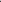 